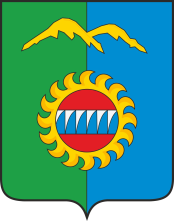 Администрация города ДивногорскаКрасноярского краяР А С П О Р Я Ж Е Н И Е02.03.2021				г.Дивногорск				 	 №229рО проведении открытого конкурса на право заключения договора оказания услуг по погребению (выбор специализированной службы по вопросам похоронного дела) на территории городского округа город Дивногорск В соответствии с Федеральным Законом от 12.01.1996 №8-ФЗ «О погребении и похоронном деле», постановлением администрации города от 11.05.2011 №135п  «Об утверждении Порядка содержания мест захоронений в городском округе город Дивногорск» (в редакции от 28.09.2012 № 193п, в редакции от 25.04.2014 №93п), руководствуясь статьями 7, 43 Устава города Дивногорска,1. Муниципальному казённому учреждению «Городское хозяйство» города Дивногорска провести открытый конкурс на право заключения договора оказания услуг по погребению (выбор специализированной службы по вопросам похоронного дела) на территории городского округа город Дивногорск в срок до 15.04.2021 года.2. Утвердить конкурсную документацию по проведению открытого конкурса на право заключения договора оказания услуг по погребению (выбор специализированной службы по вопросам похоронного дела) на территории городского округа город Дивногорск, согласно приложению 1 к распоряжению.3.   Утвердить состав комиссии по проведению открытого конкурса на право заключения договора оказания услуг по погребению (выбор специализированной службы по вопросам похоронного дела) на территории городского округа город Дивногорск, согласно приложению 2 к распоряжению.4. Опубликовать настоящее распоряжение в газете и разместить на официальном сайте администрации города в сети Интернет.5. Контроль за исполнением настоящего распоряжения возложить на заместителя Главы города Середу А.И.Глава города                                          		                           		      С.И. ЕгоровПриложение 1 к распоряжению администрации города Дивногорска от 02.03.2021   №229р Конкурсная документация попроведению открытого конкурса на право заключения договора оказания услуг по погребению (выбор специализированной службы по вопросам похоронного дела) на территории городского округа город ДивногорскI. ОБЩИЕ ПОЛОЖЕНИЯ1.1. Настоящая конкурсная документация определяет порядок проведения открытого конкурса на право заключения договора оказания услуг по погребению (выбор специализированной службы по вопросам похоронного дела) на территории городского округа город Дивногорск (далее - конкурс), подготовки конкурсной заявки и оформления документов, необходимых претендентам для участия в конкурсе.1.2. Целью проведения открытого конкурса является отбор хозяйствующего субъекта для наделения его статусом специализированной службы, деятельность которой направлена на оказание ритуальных услуг в соответствии с требованиями ст. 9, 12 Федерального закона от 12.01.1996 № 8-ФЗ «О погребении и похоронном деле».1.3. «Заказчик» (далее - заказчик) - администрация городского округа город Дивногорск.1.4.  «Участник конкурса» - определенный заказчиком на основании итогов рассмотрения заявок на участие в конкурсе претендент на участие в конкурсе (далее – претендент), которым может являться любое юридическое лицо независимо от организационно-правовой формы, формы собственности, места нахождения и места происхождения капитала или индивидуальный предприниматель, претендующий осуществлять погребение умерших на территории городского округа город Дивногорск в качестве специализированной службы по вопросам похоронного дела. 1.5. «Специализированная служба» - организация по вопросам похоронного дела, уполномоченная заказчиком осуществлять погребение умерших на территории городского округа город Дивногорск на основании итогов проведения открытого конкурса.1.6. Организатору конкурса запрещается осуществлять координацию деятельности участников конкурса, которая приведёт или может привести к ограничению конкуренции или ущемлению интересов каких-либо участников конкурса.II. ПРЕДМЕТ КОНКУРСА2.1. Конкурс проводится с целью отбора специализированной службы по вопросам похоронного дела по осуществлению погребения умерших на территории городского округа город Дивногорск.III. ОРГАНИЗАЦИЯ КОНКУРСА3.1. Заказчик обеспечивает размещение конкурсной документации на официальном сайте.3.1.1. В извещении о проведении конкурса указаны: наименование, место нахождения, почтовый адрес и адрес электронной почты, номер контактного телефона заказчика; предмет конкурса с указанием количества оказываемых услуг; место оказания услуг; срок, место и порядок предоставления конкурсной документации, официальный сайт, на котором размещена конкурсная документация; место, дата и время вскрытия конвертов и рассмотрения таких заявок и подведения итогов конкурса.3.1.2. Официальным сайтом в сети «Интернет» для размещения информации о проведении конкурса является адрес: http://www.divnogorsk-adm.ru3.2. Порядок предоставления конкурсной документации:3.2.1. Со дня опубликования в официальном печатном издании извещения о проведении открытого конкурса и размещения на официальном сайте конкурсной документации, заказчик на основании заявления любого заинтересованного лица, поданного в письменной форме, в том числе в форме электронного документа, в течение двух рабочих дней предоставляет такому лицу конкурсную документацию в порядке, указанном в извещении о проведении открытого конкурса. 3.2.2. Претенденту следует изучить конкурсную документацию, включая все разделы и формы. Неполное предоставление документов и сведений согласно требованиям конкурсной документации, представление неверных сведений или подача заявки, не отвечающей требованиям конкурсной документации, может привести к отклонению заявки на этапе рассмотрения заявок.3.3. Разъяснение положений конкурсной документации3.3.1. Любой претендент вправе направить в письменной форме, в том числе в форме электронного документа, заказчику запрос о разъяснении положений конкурсной документации. В течение двух рабочих дней со дня поступления указанного запроса заказчик обязан направить в письменной форме или в форме электронного документа разъяснения положений конкурсной документации, если указанный запрос поступил к заказчику не позднее чем за пять дней до дня окончания подачи заявок на участие в конкурсе.3.3.2. В течение одного дня со дня направления разъяснения положений конкурсной документации по запросу претендента, разъяснение должно быть размещено заказчиком на официальном сайте с указанием предмета запроса, но без указания претендента, от которого поступил запрос. Разъяснение положений конкурсной документации не должно изменять ее суть.3.4. Внесение изменений в извещение о проведении конкурса и в конкурсную документацию:3.4.1. Заказчик вправе принять решение о внесении изменений в извещение о проведении конкурса, конкурсную документацию за два рабочих дня до даты окончания подачи заявок на участие в конкурсе. Такие изменения соответственно опубликовываются в официальном печатном издании и размещаются на официальном сайте заказчиком. При этом срок подачи заявок на участие в конкурсе продлевается так, чтобы со дня опубликования в официальном печатном издании и размещения на официальном сайте изменений, внесенных в извещение о проведении открытого конкурсе, до даты окончания подачи заявок на участие в конкурсе такой срок составлял не менее чем пятнадцать дней. 3.4.2. Претенденты, получившие комплект конкурсной документации на официальном сайте и не направившие заявления на получение конкурсной документации, должны самостоятельно отслеживать появление в официальном печатном издании и на официальном сайте разъяснений и изменений, внесенных в извещение о проведении конкурса и конкурную документацию. Заказчик не несет ответственности в случае неполучения такими претендентами соответствующей информации.3.5. Отказ от проведения конкурса3.5.1. Заказчик вправе отказаться от проведения конкурса за два рабочих дня до даты окончания подачи заявок на участие в конкурсе. 3.5.2. В случае принятия заказчиком решения об отказе от проведения конкурса, извещение об отказе от проведения открытого конкурса опубликовывается заказчиком в официальном печатном издании и размещается на официальном сайте. В течение двух рабочих дней со дня принятия указанного решения заказчик направляет соответствующие уведомления всем претендентам, подавшим заявки на участие в конкурсе.IV. ЗАЯВКА НА УЧАСТИЕ В КОНКУРСЕ4.1. Претендент на участие в конкурсе (далее – претендент) несет все расходы, связанные с подготовкой и подачей своей конкурсной заявки. Комиссия, заказчик не имеют обязательств по этим расходам, независимо от изменений в процессе проведения и результатов конкурса.4.2. Для участия в конкурсе претенденты представляют следующие документы:4.2.1. Заявка на участие в конкурсе (в соответствии с формой, установленной в разделе II настоящей документации).4.2.2. Предложение о качестве услуг (в соответствии с формой, установленной в разделе II настоящей документации).4.2.3. Полученную не ранее чем за шесть месяцев до дня размещения на официальном сайте извещения о проведении открытого конкурса выписку из единого государственного реестра юридических лиц или нотариально заверенную копию такой выписки (для юридических лиц), полученную не ранее чем за шесть месяцев до дня размещения на официальном сайте извещения о проведении конкурса выписку из единого государственного реестра индивидуальных предпринимателей или нотариально заверенную копию такой выписки (для индивидуальных предпринимателей), надлежащим образом заверенный перевод на русский язык документов о государственной регистрации юридического лица или физического лица в качестве индивидуального предпринимателя в соответствии с законодательством соответствующего государства (для иностранных лиц), полученные не ранее чем за шесть месяцев до дня размещения на официальном сайте извещения о проведении открытого конкурса.4.2.4. Документ, подтверждающий полномочия лица на осуществление действий от имени претендента - юридического лица (копия решения о назначении или об избрании либо приказа о назначении физического лица на должность, в соответствии с которым такое физическое лицо обладает правом действовать от имени претендента без доверенности (далее для целей настоящей главы - руководитель). В случае, если от имени претендента действует иное лицо, заявка на участие в конкурсе должна содержать также доверенность на осуществление действий от имени претендента, заверенную печатью претендента и подписанную руководителем претендента (для юридических лиц) или уполномоченным этим руководителем лицом, либо нотариально заверенную копию такой доверенности. В случае, если указанная доверенность подписана лицом, уполномоченным руководителем претендента, заявка на участие в конкурсе должна содержать также документ, подтверждающий полномочия такого лица.4.2.5. Копии учредительных документов претендента (для юридических лиц).4.3. Все листы заявки на участие в конкурсе должны быть прошиты и пронумерованы. Заявка на участие в конкурсе должна содержать опись входящих в их состав документов, быть скреплена печатью претендента и подписана претендентом или уполномоченным лицом претендента. В случае отсутствия печати делается отметка «печати не имею».4.4. Соблюдение претендентом указанных требований означает, что все документы и сведения, входящие в состав заявки на участие в конкурсе, поданы от имени претендента, а также подтверждает подлинность и достоверность представленных в составе заявки на участие в конкурсе документов и сведений.4.5. Каждый претендент может подать только одну заявку на участие в конкурсе. В случае, если претендент подает более одной заявки, все конкурсные заявки с его участием отклоняются независимо от характера проведения и результатов конкурса. 4.6. Указанные документы представляются в запечатанном конверте. Претенденты должны выполнить следующие требования по опечатыванию и маркировке конвертов с конкурсными заявками:- заявка на участие в конкурсе подается в письменной форме в конверте;- на конверте указывается наименование открытого конкурса, на участие в котором подается данная заявка;- Претендент вправе не указывать на таком конверте свое фирменное наименование, почтовый адрес (для юридического лица) или фамилию, имя, отчество, сведения о месте жительства (для физического лица).V. СРОК ПОДАЧИ ЗАЯВОК НА УЧАСТИЕ В КОНКУРСЕ5.1. Срок и место подачи заявок на участие в конкурсе указан в извещении о проведении открытого конкурса. 5.2. Все конкурсные заявки, полученные после окончания срока подачи заявок на участие в конкурсе, будут признаны не поступившими в срок. Эти заявки вскрываются и в тот же день возвращаются претендентам.5.3. Претендент может изменить или отозвать свою конкурсную заявку после ее подачи до истечения установленного срока представления конкурсных заявок. Такое изменение или уведомление об отзыве действительно, если оно поступило до истечения окончательного срока подачи заявок на участие в конкурсе, составлено в письменном виде и оформлено в соответствии с требованиями, предъявляемыми к заявкам на участие в конкурсе, настоящей документацией.VI. ТРЕБОВАНИЯ К ПРЕТЕНДЕНТАМ НА УЧАСТИЕ В КОНКУРСЕ6.1. К претендентам на участие в конкурсе устанавливаются следующие требования:6.1.1. Соответствие претендентов требованиям, установленным в соответствии с законодательством Российской Федерации к лицам, осуществляющим оказание услуг по предмету конкурса.6.1.2. Непроведение ликвидации претендента - юридического лица и отсутствие решения арбитражного суда о признании претендента - юридического лица, индивидуального предпринимателя банкротом и об открытии конкурсного производства.6.1.3. Неприостановление деятельности претендента в порядке, предусмотренном Кодексом Российской Федерации об административных правонарушениях, на день подачи заявки на участие в конкурсе.6.1.4. Отсутствие у претендента задолженности по начисленным налогам, сборам и иным обязательным платежам в бюджеты любого уровня или государственные внебюджетные фонды за прошедший календарный год и по состоянию на последнюю отчетную дату. 6.1.5. Требования, указанные в пунктах 6.1.1. - 6.1.4., предъявляются ко всем претендентам.6.1.6. Заказчик, комиссия вправе проверять соответствие претендентов указанным требованиям, а также вправе возлагать на претендентов обязанность подтверждать соответствие данным требованиям.VII. УСЛОВИЯ ДОПУСКА К УЧАСТИЮ В КОНКУРСЕ7.1. При рассмотрении заявок на участие в конкурсе претендент на участие в конкурсе не допускается конкурсной комиссией к участию в конкурсе в случае:7.1.1. Непредставления документов, определенных частью 5.2.1.-5.2.5. настоящей документации, либо наличия в таких документах недостоверных сведений о претенденте или об услугах, на оказание которых проводится конкурс.7.1.2. Несоответствия требованиям, установленным пунктами 7.1.1. - 7.1.4. настоящей документации.7.1.3. Несоответствия заявки на участие в конкурсе требованиям конкурсной документации.7.1.4. В случае установления недостоверности сведений, содержащихся в документах, представленных претендентом в соответствии с условиями настоящей конкурсной документации, установления факта проведения ликвидации претендента юридического лица или принятия арбитражным судом решения о признании претендента - юридического лица, индивидуального предпринимателя банкротом и об открытии конкурсного производства, факта приостановления деятельности такого претендента в порядке, предусмотренном Кодексом Российской Федерации об административных правонарушениях, факта наличия у такого претендента задолженности по начисленным налогам, сборам и иным обязательным платежам в бюджеты любого уровня или государственные внебюджетные фонды за прошедший календарный год и по состоянию на последнюю отчетную дату, заказчик, конкурсная комиссия обязаны отстранить такого претендента от участия в конкурсе на любом этапе его проведения.VIII. ВСКРЫТИЕ КОНВЕРТОВ И РАССМОТРЕНИЕ ЗАЯВОК НА УЧАСТИЕ В КОНКУРСЕ8.1. Место, дата и время, порядок вскрытия конвертов и рассмотрения заявок на участие в конкурсе указаны в извещении о проведении открытого конкурса.8.1.1. При вскрытии конвертов с конкурсными заявками объявляются наименование (для юридического лица), фамилия, имя, отчество (для физического лица) и почтовый адрес каждого претендента; наличие сведений и документов, предусмотренных конкурсной документацией; условия исполнения обязанностей специализированной службы, указанные в заявках и являющиеся критерием оценки заявок на участие в конкурсе.8.1.2. Комиссия рассматривает заявки на участие в конкурсе на соответствие требованиям, установленным настоящей документацией, и соответствие претендентов требованиям, установленным пунктами 7.1.1. - 7.1.48.1.3. Комиссия вправе потребовать от претендентов разъяснения положений своей заявки на участие в конкурсе. Ответ на просьбу о разъяснении должен быть в письменной форме, при этом не должно поступать никаких просьб, предложений или разрешений на изменение конкурсной заявки. Разъяснения претендентов не могут изменять содержание заявок. Отказ претендента представить комиссии разъяснения положений своей заявки на участие в конкурсе является основанием для ее отклонения.8.1.4. На основании результатов рассмотрения заявок на участие в конкурсе комиссией принимается решение о допуске к участию в конкурсе претендента и признании его участником конкурса или об отказе в допуске такого претендента к участию в конкурсе в порядке и по основаниям, которые предусмотрены настоящей конкурсной документацией, а также оформляется протокол вскрытия конвертов и рассмотрения заявок на участие в конкурсе, который ведется комиссией и подписывается всеми присутствующими на заседании членами комиссии и заказчиком в день окончания рассмотрения заявок на участие в конкурсе. 8.1.5. Протокол должен содержать сведения о претендентах, подавших заявки на участие в конкурсе, решение о допуске претендента к участию в конкурсе и о признании его участником конкурса или об отказе в допуске участника к участию в конкурсе с обоснованием такого решения. Указанный протокол в день окончания рассмотрения заявок на участие в конкурсе подписывается всеми присутствующими членами комиссии и заказчиком, и размещается на официальном сайте. 8.1.6. В случае, если на основании результатов рассмотрения заявок на участие в конкурсе принято решение об отказе в допуске к участию в конкурсе всех претендентов, подавших заявки на участие в конкурсе, или о допуске к участию в конкурсе и признании участником конкурса только одного претендента, подавшего заявку на участие в конкурсе, конкурс признается несостоявшимся. 8.1.7. В случае, если конкурс признан несостоявшимся и только один претендент, подавший заявку на участие в конкурсе, допущен к участию в конкурсе и признан участником конкурса, заказчик в течение десяти дней со дня подписания протокола вскрытия конвертов и рассмотрения заявок на участие в конкурсе, присваивает указанному участнику конкурса статус специализированной службы по вопросам похоронного дела по осуществлению погребения умерших на территории городского округа город Дивногорск. Такой участник не вправе отказаться от исполнения возложенных на него обязанностей. 8.1.8. В случаях, если конкурс признан несостоявшимся и статус специализированной службы по вопросам похоронного дела по осуществлению погребения умерших на территории городского округа город Дивногорск не присвоен единственному участнику конкурса или претенденту, который подал единственную заявку на участие в конкурсе (при наличии таких претендентов), заказчик вправе объявить о проведении повторного конкурса либо принять решение о присвоении статуса специализированной службы по вопросам похоронного дела по осуществлению погребения умерших на территории муниципального образования город Дивногорск у единственного исполнителя с его письменного согласия. При этом указанный статус присваивается единственному исполнителю на условиях, предусмотренных конкурсной документацией. IX. ОЦЕНКА И СОПОСТАВЛЕНИЕ ЗАЯВОК НА УЧАСТИЕ В КОНКУРСЕ9.1. Срок оценки и сопоставления заявок на участие в конкурсе, поданных участниками конкурса, и допущенных к участию в конкурсе, указан в извещении о проведении открытого конкурса.9.1.1. Комиссия осуществляет оценку и сопоставление заявок на участие в конкурсе, поданных участниками конкурса на основании критериев и в порядке, установленном в разделе III настоящей документации. На основании результатов расчета итогового балла каждой заявке на участие в конкурсе относительно других по мере уменьшения степени выгодности содержащихся в них условий исполнения обязанностей специализированной службы присваивается порядковый номер. Заявке на участие в конкурсе, набравшей наибольший итоговый балл, присваивается первый номер.9.1.2. В случае если в нескольких заявках на участие в конкурсе содержатся одинаковые условия исполнения обязанностей специализированной службы, меньший порядковый номер присваивается заявке на участие в конкурсе, которая поступила ранее других.9.2. Каждый член комиссии оценивает в баллах каждую заявку участника конкурса по каждому критерию в пределах значения, установленного конкурсной документацией.9.2.1. В случае непредставления претендентами данных по указанным критериям, членами комиссии при проведении оценки и сопоставления заявок на участие в конкурсе в отношении таких критериев будет присвоено 0 баллов.9.2.2. Победителем конкурса признается тот участник конкурса, заявке которого присвоен первый номер.9.3. Комиссия ведет протокол оценки и сопоставления заявок на участие в конкурсе, который в день его подписания заказчиком и членами комиссии размещается на официальном сайте. 9.4. Любой участник конкурса после размещения на официальном сайте протокола оценки и сопоставления заявок на участие в конкурсе вправе направить в письменной форме запрос о разъяснении результатов конкурса. В течение пяти рабочих дней со дня поступления такого запроса комиссия представляет участнику конкурса в письменной форме соответствующие разъяснения.X. ПРИСВОЕНИЕ СТАТУСА СПЕЦИАЛИЗИРОВАННОЙ СЛУЖБЫ10.1. Заказчик в течение десяти дней со дня подписания протокола оценки и сопоставления заявок на участие в конкурсе присваивает победителю конкурса статус специализированной службы по вопросам похоронного дела по осуществлению погребения умерших на территории городского округа город Дивногорск и заключает договор на оказание услуг.10.2. Заказчик передает победителю конкурса один экземпляр протокола и копию нормативного акта Администрации города Дивногорска о присвоении победителю конкурса статуса специализированной службы по вопросам похоронного дела по осуществлению погребения умерших на территории муниципального образования город Дивногорск.Приложение 2к распоряжению администрации городаот 02.03.2021  №229р Комиссия по проведению открытого конкурса на право заключения договора оказания услуг по погребению (выбор специализированной службы по вопросам похоронного дела) на территории городского округа город Дивногорск1. Середа А.И.  -  заместитель   Главы  города, председатель комиссии	2. Шнайдер Р.М. - директор муниципального казенного учреждения «Городское хозяйство» города Дивногорска, заместитель председателя комиссииЧлены комиссии:3. Сизых Е.Н. – экономист муниципального казённого учреждения «Городское хозяйство» города Дивногорска5. Демко Н.А. - юрисконсульт муниципального казённого учреждения «Городское хозяйство» города Дивногорска, секретарь комиссии6. Фридрих А.А. - председатель постоянной комиссии по городскому хозяйству и градостроительству Дивногорского городского Совета депутатов (по согласованию)ОБРАЗЦЫ  ФОРМ  И ДОКУМЕНТОВ, ПРЕДСТАВЛЯЕМЫХ ДЛЯ УЧАСТИЯ В КОНКУРСЕ.1. Форма описи документов, представляемых для участия в конкурсе.ОПИСЬ ДОКУМЕНТОВ______________________________________ (наименование или Ф.И.О. претендента)Для участия в конкурсе по отбору специализированной службы по вопросам похоронного дела по осуществлению погребения на территории городского округа город Дивногорск , направляет следующие документы:№ п/п   Наименование                                                                   Кол-во страницЗаявка на участие в конкурсеПредложение о качестве услугВыписка из единого государственного реестра юридических лиц или нотариально заверенная копия такой выписки (для юридических лиц), должна быть получена не ранее чем за шесть месяцев до дня размещения на официальном сайте извещения о проведении открытого конкурсаВыписка из единого государственного реестра индивидуальных предпринимателей или нотариально заверенная копия такой выписки (для индивидуальных предпринимателей)Документ, подтверждающий полномочия лица на осуществление действий от имени претендента – юридического лица (копия решения о назначении или об избрании либо приказа о назначении физического лица на должность, в соответствии с которым такое физическое лицо обладает правом действовать от имени претендента без доверенности (далее для целей настоящей главы – руководитель)Копии учредительных документов претендента (для юридических лиц)Документы в соответствие с пунктами 6.1.1 – 6.1.4 конкурсной документации (п. 6.1.4 – справку налогового органа по месту регистрации начинающего предпринимателя об исполнении налогоплательщиком обязанности по уплате налогов, сборов, страховых взносов, пеней и налоговых санкций по состоянию не ранее 30 дней до даты подачи заявки)Руководитель (уполномоченное лицо)участника размещения заказа _______________________ (Ф.И.О.)					М.П. (подпись) 2. Форма заявки на участие в конкурсеЗАЯВКА НА УЧАСТИЕ В КОНКУРСЕ1. Изучив конкурсную документацию и извещение открытого конкурса по отбору специализированной службы по вопросам похоронного дела по осуществлению погребения умерших на территории муниципального образования город Дивногорск, а также применимое к данному конкурсу законодательство и нормативно-правовые акты _______ (наименование претендента) в лице, ________ (наименование должности, Ф.И.О. руководителя, уполномоченного лица для юридического лица) сообщает о согласии участвовать в конкурсе на условиях, установленных конкурсной документацией, а также в извещение о проведении открытого конкурса.2. Сообщаем, что мы (я) ___________ (наименование организации, Ф.И.О. индивидуального предпринимателя), не находимся в стадии проведения ликвидации юридического лица и в отношении нас отсутствует решение арбитражного суда о признании банкротом или открытии конкурсного производства, наша деятельность не приостановлена в порядке, предусмотренном Кодексом Российской Федерации об административных правонарушениях, на день рассмотрения заявки на участие в конкурсе.3. Сообщаем, что у нас (меня) __________ (наименование организации-участника, индивидуального предпринимателя) отсутствует задолженность по начисленным налогам, сборам и иным обязательным платежам в бюджеты любого уровня или государственные внебюджетные фонды за прошедший календарный год и по состоянию на последнюю отчетную дату. 4. Настоящим гарантируем достоверность представленной нами в заявке информации и подтверждаем право комиссии, не противоречащее требованию формирования равных для всех участников конкурса условий, запрашивать у нас, в уполномоченных органах власти и у упомянутых в нашей заявке юридических и физических лиц информацию, уточняющую представленные нами в ней сведения, в том числе сведения о соисполнителях.5. Настоящая заявка  действительна в течение всего срока проведения процедуры конкурса и до его завершения.6. Наши: - полное и сокращенное фирменные наименования (наименования);- организационно-правовая форма;- юридический и фактический адреса (ф.и.о., паспортные данные, сведения о месте жительства (для физического лица);- телефон __________, факс _____________, адрес электронной почты _______;- банковские реквизиты ________________________________________.7.  Сообщаем, что для оперативного уведомления нас по вопросам организационного характера и взаимодействия с уполномоченным органом нами уполномочен ______________ (контактная информация уполномоченного лица). Все сведения о проведении конкурса просим сообщать указанному уполномоченному лицу.8. Юридический и фактический адреса/место жительства, телефон, факс: _________ банковские реквизиты: ______________________________9. Корреспонденцию в наш адрес просим направлять по адресу: ______________.10. К настоящей заявке прилагаются документы согласно описи на _____стр.Руководитель организации (должность): __________ (Ф.И.О)М.П. (подпись) 3. Форма сведений о качестве услугПРЕДЛОЖЕНИЕ О КАЧЕСТВЕ УСЛУГ1. Изучив конкурсную документацию, в том числе условия и порядок проведения настоящего конкурса, мы__________________(полное наименование, Ф.И.О. претендента) в лице _____________________ (наименование должности руководителя претендента – юридического лица, его ФИО полностью), предлагаем в случае признания нас победителями конкурса оказать услуги в соответствии с требованиями конкурсной документации на условиях, указанных в техническом задании.2. Для проведения комиссией оценки и сопоставления заявок на участие в конкурсе сообщаем следующую информацию: В данном разделе претендент приводит краткую характеристику по каждому пункту настоящей таблицы, а также прилагает к настоящему предложению о качестве услуг указанные в таблице документы, в подтверждение данных, представленных в настоящей форме.Руководитель (уполномоченное лицо) участника размещения заказа ___________ (Ф.И.О.)(подпись)                  МПКРИТЕРИИ И ПОРЯДОК ОЦЕНКИ ЗАЯВОК НА УЧАСТИЕ В КОНКУРСЕКритерии и порядок оценки заявок на участие в конкурсе1. Для оценки лучших условий исполнения обязанностей специализированной службы устанавливается следующая система критериев и их значений в баллах: 2. Каждый член комиссии оценивает в баллах каждую заявку участника конкурса по каждому критерию в пределах значения, указанного в пункте 1. 3. Итоговый балл определяется как среднее арифметическое оценок в баллах всех членов комиссии и рассчитывается по формуле:Rci = Сi1 + Ci2 + Ci3 + ... + Cik ,где:Rci – итоговый балл, присуждаемый i-й заявке по указанному критерию;Cik - значение в баллах (среднее арифметическое оценок в баллах всех членов комиссии, присуждаемое комиссией i-й заявке на участие в конкурсе по k-му критерию, где k - количество установленных критериев. Дробное значение итогового балла округляется до двух десятичных знаков после запятой по математическим правилам округления.4. Победителем конкурса признается тот участник конкурса, заявке которого присвоен первый номер.5. В случае непредставления данных по указанным критериям претендентами, членами комиссии при проведении оценки и сопоставления заявок на участие в конкурсе в отношении таких критериев будет присвоено 0 баллов.ТЕХНИЧЕСКАЯ ЧАСТЬ КОНКУРСНОЙ ДОКУМЕНТАЦИИТЕХНИЧЕСКОЕ ЗАДАНИЕ1. Предмет открытого конкурса: отбор специализированной службы по вопросам похоронного дела по осуществлению погребения умерших на территории муниципального образования город Дивногорск.2. Сроки оказания услуг: с момента заключения договора на оказание услуг  до____________2022 года3. Оказание услуг производить в соответствии с:- Федеральным законом Российской Федерации от 12.01.1996 № 8-ФЗ «О погребении и похоронном деле»;- Правилами бытового обслуживания населения в Российской Федерации, утвержденными Постановлением Правительства РФ от 21.09.2020 № 1514 "Об утверждении Правил бытового обслуживания населения"; - Постановление Главного государственного санитарного врача РФ от 28.06.2011 № 84 "Об утверждении СанПиН 2.1.2882-11 "Гигиенические требования к размещению, устройству и содержанию кладбищ, зданий и сооружений похоронного назначения".4. Для выполнения работ специализированной службе необходимо иметь:- специализированный транспорт для предоставления услуг по захоронению, - персонал для оказания услуг;- помещение для приема заявок;- наличие прямой телефонной связи для приема заявок;- наличие материально-технической базы для изготовления предметов похоронного ритуала, либо наличие договоров на изготовление или приобретение предметов похоронного ритуала. 5. Специализированная служба по вопросам похоронного дела обязана:5.1. Оказывать гарантированный перечень услуг по погребению на безвозмездной основе в соответствии со ст. 9 Федерального закона от 12.01.1996 № 8-ФЗ «О погребении и похоронном деле»:- оформление документов, необходимых для погребения;- предоставление и доставка гроба и других предметов, необходимых для погребения;- перевозка тела (останков) умершего на кладбище;- погребение.5.2. Осуществлять погребение умерших, не имеющих супруга, близких родственников, иных родственников либо законного представителя, а также при отсутствии других лиц, взявших на себя обязанность осуществить погребение в соответствии со ст. 12 Федерального закона от 12.01.1996 № 8-ФЗ «О погребении и похоронном деле».5.3. Осуществлять погребение умерших, личность которых не установлена органами внутренних дел, на отведенных для таких случаев участках общественного кладбища в соответствии со ст. 9 Федерального закона от 12.01.1996 № 8-ФЗ «О погребении и похоронном деле».5.4. Услуги, оказываемые специализированной службой по вопросам похоронного дела при погребении умерших, указанных в пунктах 5.2. и 5.3. настоящего раздела, включают:оформление документов, необходимых для погребения;облачение тела;предоставление гроба;перевозку умершего на кладбище (в крематорий);погребение.6. Специализированная служба по вопросам похоронного дела вправе предоставлять услуги по погребению сверх гарантированного перечня за счет средств близких родственников, законного представителя умершего или иного лица, взявшего на себя обязанность осуществить погребение умершего.7. Специализированная служба по вопросам похоронного дела, оказывающая услуги по приему заказов и заключению договоров на организацию похорон, обязана обеспечить режим работы справочно-информационной службы (ежедневно с 8.00 до 16.00), режим работы агентской службы (ежедневно с 8.00 до 16.00).8. Специализированная служба по вопросам похоронного дела может заключать договоры с юридическими и физическими лицами на оказание агентских, транспортных и иных услуг, на проведение отдельных работ как по погребению умерших, так и по устройству и уходу мест захоронения.9. По договору с лицом, осуществляющим организацию погребения, специализированная служба по вопросам похоронного дела вправе за плату оказывать услуги по уходу за могилой, по ремонту надмогильных сооружений и иные дополнительные услуги.10. Специализированная служба по вопросам похоронного дела несет ответственность за ненадлежащее оказание ритуальных услуг в соответствии с законодательством.11. Стоимость услуг, указанных в п.п. 5.1, 5.2, 5.3 определяется Администрацией города Дивногорска по согласованию с отделением Пенсионного фонда Российской Федерации и Фонда социального страхования Российской Федерации, а также органом исполнительной власти Красноярского края в сфере государственного регулирования тарифов и возмещается в порядке, предусмотренном пунктом 3 статьи 9 Федерального закона от 12.01.1996 № 8-ФЗ «О погребении и похоронном деле».12. Специализированная служба обеспечивает соблюдение персоналом Правил техники безопасности и Правил противопожарной безопасностиПРОЕКТ ДОГОВОРАДоговорна оказание услуг по вопросам похоронного делана территории городского округа город Дивногорск  	г. Дивногорск						«__» _______ 2021 годАдминистрация городского округа город Дивногорск, именуемая в дальнейшем «Заказчик», в лице Главы города Дивногорска________, действующая на основании Устава, с одной стороны, и, именуемый в дальнейшем «Исполнитель», в лице__________________________________, действующего на основании____________________________________, с другой стороны, заключили настоящий договор (далее по тексту – Договор) о нижеследующем:1. Предмет договора1.1. Настоящий Договор заключается на основании протокола заседания конкурсной комиссии Заказчика от______________ №________.1.2. Исполнитель принимает на себя полномочия специализированной службы по вопросам похоронного дела на территории муниципального образования город Дивногорск с_______ 2021 г. по _____________2022г. и обязуется осуществлять захоронения и оказывать ритуальные услуги в соответствии со статьями 9, 12 Федерального закона от 12.01.1996 № 8-ФЗ «О погребении и похоронном деле», Правилами бытового обслуживания населения в Российской Федерации, утвержденными Постановлением Правительства РФ от 21.09.2020 № 1514 "Об утверждении Правил бытового обслуживания населения";2. Оказание услуг2.1. Оказание услуг по настоящему договору производится силами, средствами и транспортом Исполнителя.2.2. При оказании услуг стороны обязуются принимать во внимание рекомендации, предлагаемые друг другу по предмету настоящего договора; немедленно информировать друг друга о затруднениях, препятствующих выполнению работ в установленный срок.2.3. Срок предоставления услуг: до 31.12.2022г.3.Обязанности исполнителя3.1. Исполнитель обязан:3.1.1. Обеспечивать своевременное и качественное выполнение работ по настоящему Договору в соответствии с Федеральным законом от 12.01.1996 № 8-ФЗ «О погребении и похоронном деле»; Правилами бытового обслуживания населения в Российской Федерации, утвержденными Постановлением Правительства РФ от 21.09.2020 № 1514 "Об утверждении Правил бытового обслуживания населения"; СанПиН 2.1.2882-11.3.1.2. В полном объеме предоставлять гарантированный перечень на ритуальные услуги в объеме, по ценам и по качеству, установленным нормативным правовым актом Администрации города Дивногорска.3.1.3. В течение 4 (четырех) суток с момента получения уведомления из отделов ЗАГС о полном оформлении документов производить захоронения усопших граждан.3.1.4. Предупредить Заказчика о независящих от Исполнителя обстоятельствах, которые могут создать невозможность их завершения в установленный срок. 3.1.5. Нести ответственность за выполнение при производстве работ правил охраны труда, техники безопасности и противопожарной безопасности.3.1.6. С момента оказания услуг и до их завершения вести надлежащим образом оформленную документацию по учету оказанных услуг.3.1.7. До начала работ осуществлять проверку сертификатов и соответствия им качества приобретаемых материалов.3.1.8. В течение 10 дней с момента заключения настоящего Договора довести до населения городского округа город Дивногорск через СМИ информацию о предоставлении данного вида услуг с указанием часов приема, адресов и контактных телефонов Исполнителя.3.1.9. Исполнять указания Заказчика, связанные с предметом настоящего Договора, а также в срок, установленный предписанием Заказчика, своими силами и за свой счет устранять обнаруженные недостатки в выполненной работе или иные отступления от условий настоящего Договора.3.1.10. Участвовать во всех проверках и инспекциях, проводимых Заказчиком по исполнению условий настоящего Договора.3.1.11. Обеспечить Заказчику возможность контроля и надзора за ходом выполнения работ, качеством используемых материалов, в том числе беспрепятственно допускать его представителей к любому элементу объекта (в рамках настоящего Договора), предъявлять по требованию Заказчика исполнительную документацию.3.1.12. По требованию Заказчика предоставлять сертификаты соответствия на материалы и изделия, используемые для оказания услуг по настоящему Договору.3.1.13. Выполнять иные обязанности, предусмотренные законодательством Российской Федерации и настоящим Договором.4. Обязанности и права Заказчика4.1. Заказчик обязан:4.1.1. Осуществлять контроль за исполнением Исполнителем условий настоящего Договора. 4.1.2. При обнаружении в ходе оказания услуг отступлений от условий настоящего Договора, которые могут ухудшить качество выполненных работ или иных недостатков, немедленно заявить об этом Исполнителю в письменной форме, назначить срок их устранения.4.2. Заказчик вправе:4.2.1. Заказчик или уполномоченные им лица имеют право производить любые измерения, отборы образцов для контроля за качеством работ, выполненных по договору, материалов, а также осуществлять выборочно или в полном объеме контроль за ходом выполнения работ.4.2.2. Представитель Заказчика имеет право отдавать распоряжения о запрещении применения технологий, материалов, не обеспечивающих требуемый уровень качества предоставляемых услуг.4.2.3. Заказчик вправе потребовать от Исполнителя предоставления сертификатов соответствия на материалы и изделия, используемые для оказания услуг по настоящему Договору.5. Ответственность сторон5.1. За невыполнение или ненадлежащее выполнение обязательств по настоящему Договору виновная сторона несет ответственность в соответствии с действующим законодательством Российской Федерации.5.2. Для целей настоящего Договора работы и услуги считаются невыполненными или оказанными с ненадлежащим качеством если:- набор работ и предметов похоронного ритуала не соответствует установленному гарантированному перечню услуг по погребению;- работы и услуги выполнятся или оказываются с нарушением установленных действующим законодательством сроков.5.3. Исполнитель в соответствии с законодательством Российской Федерации несет полную материальную ответственность в случае причиненных Заказчику убытков, ущерба его имуществу, явившихся причиной неправомерных действий (бездействия) Исполнителя.5.4. Стороны устанавливают, что все возможные претензии по настоящему Договору должны быть рассмотрены ими в течение 5 (пяти) дней с момента получения претензии.5.5. Все споры между сторонами, по которым не было достигнуто соглашение, разрешаются в соответствии с законодательством Российской Федерации.5.6. Исполнитель несет риск случайной гибели или случайного повреждения имущества Заказчика.6. Форс-мажор6.1. Ни одна из сторон не будет нести ответственности за полное или частичное неисполнение своих обязательств, если их неисполнение будет являться следствием обстоятельств непреодолимой силы, возникающих после его заключения, в результате событий чрезвычайного характера, наступления которых сторона, не исполнившая обязательств полностью или частично, не могла ни предвидеть, ни предотвратить разумными методами.6.2. Сторона, для которой стало невозможным исполнить обязательства по настоящему Договору, должна в пятидневный срок известить о них в письменном виде другую сторону с приложением соответствующих доказательств.7. Срок действия договора и иные условия7.1. Договор вступает в силу со дня его подписания и действует до _______2022г.7.2. Договор может быть расторгнут досрочно по согласию сторон, либо в одностороннем порядке по требованию одной из сторон при условии предупреждения об этом другой стороны не менее чем за 30 дней до даты расторжения договора.7.3. Настоящий Договор составлен в двух экземплярах, имеющих равную юридическую силу, по одному экземпляру для каждой из сторон.7.4. Все изменения и дополнения к настоящему Договору действительны, если они совершены в письменной форме и подписаны всеми сторонами.8. Юридические адреса и банковские реквизиты сторон Приложениек конкурсной документацииИЗВЕЩЕНИЕ О ПРОВЕДЕНИИ КОНКУРСААдминистрация города Дивногорска объявляет открытый конкурс на право заключения договора оказания услуг по погребению (выбор специализированной службы по вопросам похоронного дела) на территории городского округа город Дивногорск (далее – конкурс) и приглашает заинтересованных лиц участвовать в нем.Форма торгов: открытый конкурс.Заказчик: Администрация города Дивногорска.Место нахождения: 663090 г.Дивногорск, ул. Комсомольская, 2, Красноярский край. Почтовый адрес: 663090 г.Дивногорск, ул. Комсомольская, 2, Красноярский край.E-mail: divkgh@yandex.ruКонтактный телефон: 8(39144) 3-33-96Контактное лицо: Шнайдер Раиса МансуровнаПредмет конкурса: конкурс проводится с целью отбора специализированной службы по вопросам похоронного дела по осуществлению погребения умерших на территории городского округа город Дивногорск.Объем выполняемых работ: объемы работ указаны в Технической части конкурсной документации. Место выполнения работ: муниципальное кладбище, расположенное на территории городского округа город Дивногорск.Срок действий полномочий специализированной службы по вопросам похоронного дела: с момента заключения договора на оказание услуг до __________2022г.Место и порядок подачи заявок: Заявка на участие в конкурсе направляется в МКУ «Городское хозяйство» по адресу: 663090, г.Дивногорск, ул.Комсомольская, 2, кабинет 309, в течение 30 дней после опубликования извещения о проведении конкурса в газете руководителем организации, индивидуальным предпринимателем либо их представителем.Заявки подаются в письменной форме в запечатанном конверте.Время предоставления заявок: с 15.03.2021 года в рабочее время с 9.00 до 13.00 и с 14.00 до 18.00 до 13.04.2021 года.Место, дата и время вскрытия конвертов с заявками и рассмотрения заявок: 663090, г.Дивногорск, ул.Комсомольская, 2, кабинет 309, 14.04.2021 года в 14 час. 00 мин.Место, дата и время подведения итогов конкурса: 663090, г.Дивногорск, ул.Комсомольская, 2, кабинет 309, 14.04.2021 года в 14 час. 45 мин.На бланке исходящей документации Дата, исх. номерМуниципальному заказчику Администрации городского округа город Дивногорск На бланке исходящей документации Дата, исх. номерМуниципальному заказчику Администрации городского округа город Дивногорск№ п/пНаименование показателяДанные претендента1.Наличие помещения для приема заявок Представить к настоящему предложению копию правоустанавливающего документа на помещение или договор аренды2.Наличие персонала для оказания услуг Представить штатное расписание и копии трудовых договоров с работниками3.Наличие специализированного транспорта Представить копию правоустанавливающего документа или договор аренды4.Наличие материально-технической базы для изготовления предметов похоронного ритуала, либо наличие договоров на изготовление или приобретение предметов похоронного ритуалаПредставить копии соответствующих документов5.Предоставление дополнительных услугПретендент приводит полный перечень предлагаемых видов услуг)6.Срок оказания услуг с момента обращения7. Опыт работы в качестве специализированной службыУказать, выполнялись ли подобные заказы, когда, сведения об основных заказчиках, поставщиках к кому можно обратиться за рекомендациями, (фамилия, имя, отчество, телефон).№ п/пНаименование критерияЗначение в баллах1.Наличие помещения для приема заявок (на основании правоустанавливающего документа на помещение или договора аренды)от 5 до 20 баллов2. Наличие персонала для оказания услуг (на основании трудового договора) от 5 до 20 баллов3.Наличие специализированного транспорта (на основании правоустанавливающего документа или договора аренды)от 5 до 20 баллов4.Наличие материально-технической базы для изготовления предметов похоронного ритуала , либо наличие договоров на изготовление или приобретение предметов похоронного ритуалаот 5 до 20 баллов5.Предоставление дополнительных услугот 5 до 20 балловЗаказчикИсполнитель